Общество с ограниченной ответственностью"Научно-техническое предприятие "Рубус"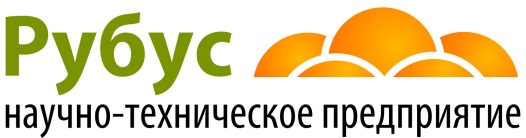 Предзаказ на деревья и кустарники 2021 годЗа подробностями обращайтесь по телефону 8-911-068-21-37НаименованиеВысота, смЦена, рубДекоративные кустарникиДекоративные кустарникиДекоративные кустарникиЧубушник обыкновенный60-80850Чубушник обыкновенный80-1001150Сирень обыкновенная40-60800Сирень обыкновенная80-1001100Сирень венгерская80-100750Кизильник блестящий60-80650Лапчатка жёлтая30-401450Лапчатка лимонная30-401450Лапчатка розовая 30-401450Лапчатка белая 30-401450Лапчатка оранжевая30-401450Лапчатка красная30-401450Калина сладкоплодная50-60600Калина Гордовина80-1001200Пузыреплодник Краснолистный Дьябло 40-601050Пузыреплодник Краснолистный Дьябло 60-801450Пузыреплодник, сорта Ред Барон 60-802650Пузыреплодник, сорта Лютеус (золотой)40-601050Пузыреплодник, сорта Лютеус (золотой)60-801450Пузыреплодник калинолистный обык.60-80800Пузыреплодник калинолистный обык.80-1001350Спирея серая30-40800Спирея серая40-601050Спирея Ниппонская30-40750Спирея Ниппонская40-601050Спирея Голд Флейм15-201050Спирея Голд Флейм20-402250Барбарис пурпурный60-80900Барбарис Атропурпуреа50-601650Барбарис зеленоокаймленный40-501450Виноград девичий80-120800Рябина черноплодная, 1-о летка (дерево)50-601250Рябинник рябинолистный60-801150Снежноягодник розовый40-601100Снежноягодник розовый60-801500Клен Гиннала100-1201350Стефанандра20-40700Стефанандра40-601050Дерен пестролистный, сорт Элегантиссима60-80800Плодово-ягодныеПлодово-ягодныеПлодово-ягодныеСмородина чёрная 2-х летка60-80600Смородина чёрная 3-х летка80-120700Смородина красная 2-х летка60-80600Смородина красная 3-х летка80-120700Смородина белая 2-х летка60-80600Смородина белая 3-х летка80-120700Крыжовник слабошипый, 2-х летка50-60600Крыжовник слабошипый, 3-х летка60-80700Малина красная крупноплодная450Малина красная среднеплодная400Лиственные и хвойные деревьяЛиственные и хвойные деревьяЛиственные и хвойные деревьяБереза обыкновенная, ком150-1802850Ель обыкновенная Нидиформисd 20-406600Ель глаука60-808850Рябина обыкновенная одноствольная150-1803750Рябина обыкновенная одноствольная180-2005850Рябина обыкновенная кустовая, мультиштамб150-1803750Рябина обыкновенная кустовая, мультиштамб180-2005850Ива пурпурная Нана (мультиштамб)30-40950Сосна горная Мугусd 15-201950Сосна горная пумилиоd 15-201950Можжевельник казацкий (горизонтальный)d 15-201200Можжевельник Олд Голд (горизонтальный)d 15-201350Можжевельник Блю Чип (горизонтальный)d 15-201300Туя Тини Тимd 15-201950